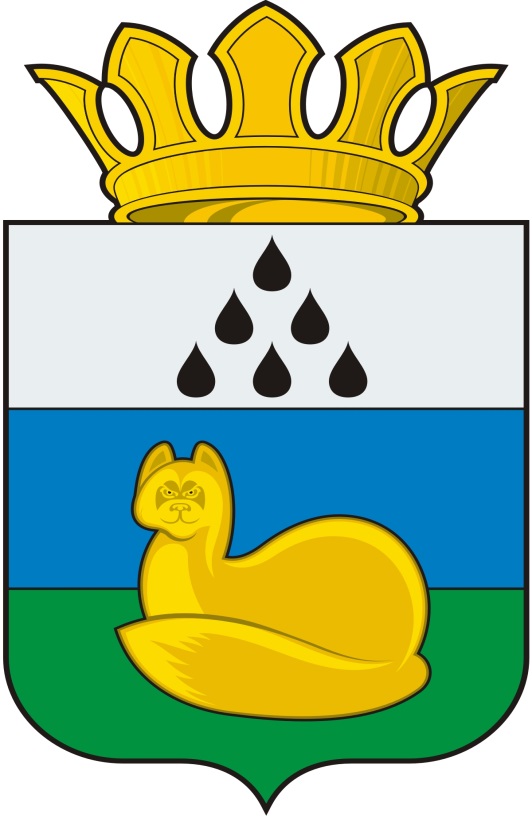 Администрация 
Уватского муниципального районаПостановление2019 г.                                                     с. Уват                                                       № Об утверждении проекта планировки и проекта межевания территории объекта «Куст скважин №2 Тальцийского месторождения. Одиночные скважины №№ Р-8, Р-16. Обустройство».        В соответствии со статьями 45, 46 Градостроительного кодекса Российской Федерации, Уставом Уватского муниципального района Тюменской области, постановлением администрации Уватского муниципального района от 06.06.2016 № 102 «Об утверждении Положения о порядке подготовки документации по планировке территорий Уватского муниципального района и сельских поселений, разрабатываемой на основании решений органов местного самоуправления Уватского муниципального района», распоряжением администрации Уватского муниципального района от 25.02.2019 № 0184-р «О разработке документации по планировке территории», на основании обращения общества с ограниченной ответственностью «НК «Роснефть-НТЦ» от 20.03.2019:1. Утвердить проект планировки и проект межевания территории объекта  «Куст скважин №2 Тальцийского месторождения. Одиночные скважины №№ Р-8, Р-16. Обустройство». согласно приложению к настоящему постановлению.2. Сектору делопроизводства, документационного обеспечения и контроля Аппарата Главы администрации Уватского муниципального района полный текст постановления с приложениями опубликовать в сетевом издании - портал Минюста России  «Нормативные правовые акты в Российской Федерации (http://pravo.minjust.ru, http://право-минюст.рф), зарегистрированный в качестве средства массовой информации Эл № ФС77-72471 от 05.03.2018».	3. Управлению градостроительной деятельности и муниципального хозяйства администрации Уватского муниципального района со дня принятия настоящего постановления:	а) опубликовать настоящее постановление (без приложения) в газете «Уватские известия»;	б) разместить настоящее постановление на сайте Уватскогомуниципального района в сети «Интернет». 	4. Настоящее постановление вступает в силу со дня его опубликования.5. Контроль за исполнением настоящего постановления возложить на первого заместителя главы администрации Уватского муниципального района.Глава                                                                                                            С.Г. Путмин